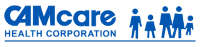 CONSENTIMIENTO PARA EL TRATAMIENTOYo, _________________________________, doy por el presente a CAMcare Health Corporation y sus proveedores  el permiso para examinarme y tratarme.  Por el presente autorizo a CAMcare Health Corporation para  obtener el historial de medicamentos relacionado a los pacientes antes mencionados de cualquier farmacia de la comunidad y/o los administradores de beneficios de farmacia con el propósito de tratamiento continuado._____________________________________		 ____________________Firma de paciente/padre o tutor legal 			 	 Fecha ______________________________________ Firma de testigoFecha de Nacimiento: __________________________Telefono: ______________________________________Direccion: ____________________________________                         ____________________________________                         ____________________________________